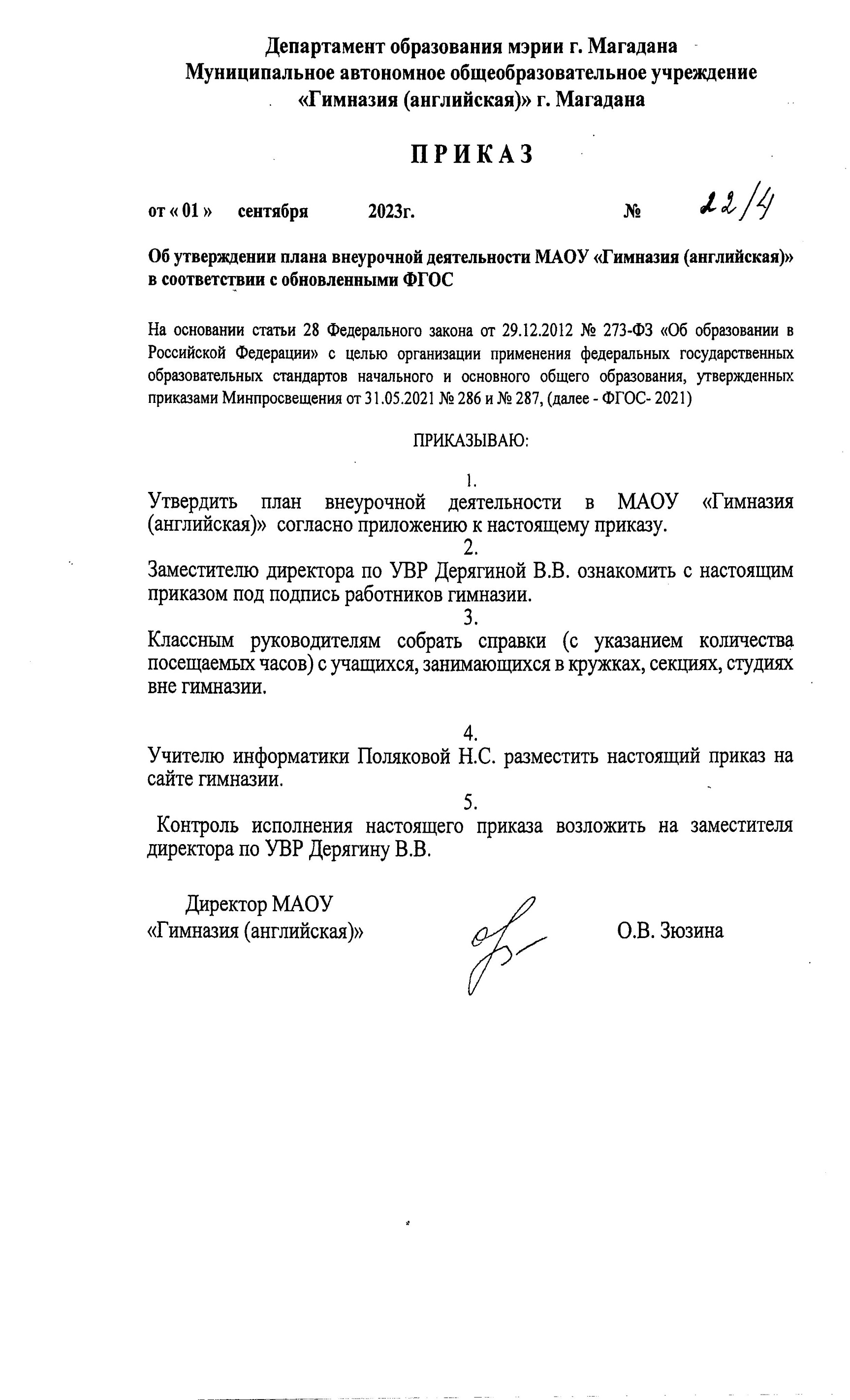 Приложение к приказу № 22/4 План внеурочной деятельностивнеурочная деятельность внеурочная деятельность классыклассыклассыклассыклассыклассыклассыклассыклассыклассыклассыклассыклассыклассыклассыклассыклассыклассыклассыклассыклассыклассыклассыклассыклассыклассыклассыклассыклассыклассыклассывнеурочная деятельность внеурочная деятельность 1а1б1в2а2б2в3а3б3в4а4б4в5а5б5в6а6б6в7а7б7в8а8б8в9а9б9в10а10б11а11бУроки о важном - ВСЕ классные руководителиУроки о важном - ВСЕ классные руководители1111111111111111111111111111111Профориентационные занятия "Моя Россия - новые горизонты" -  классные руководителиПрофориентационные занятия "Моя Россия - новые горизонты" -  классные руководители1111111111111111начальная школаспортивно-оздоровительное направление - ОФП - учителя физкультуры по нагрузке111111111начальная школадуховно-нравственное направление - ОПК - Казакова Л.А.111111111начальная школаобщеинтеллектуальное направление - Заниматика- классные руководители111111111111начальная школаобщеинтеллектуальное направление - Занимательный русский- классные руководители111начальная школаобщеинтеллектуальное направление - Функциональная грамотность -класные руководители111общекультурное направление"Английский клуб" в 5-х Леонова А.О, в 6-х Растегаева Н.Ю., в 8-х классах Бойко О.Н., в 9 -х Голубева Н.Н.0,30,30,310,30,30,31Общеинтеллектуальное направление Математическая грамотность  - Добрынина А.И. 5а,б , Архипова Д.Е. 5в 0,70,70,7Общеинтеллектуальное направлениеМатематическая грамотность  - Черепанова Н.Г.1Общеинтеллектуальное направлениеМатематическая грамотность  - Добрынина А.И.1Общеинтеллектуальное направлениеЧитательская грамотность - Судакова Г.И.11Общеинтеллектуальное направлениеЧитательская грамотность - Лепешкина Л.Е., Курстак А.В., Шкребта К.Н. по нагрузке0,70,70,7Общеинтеллектуальное направлениеЧитательская грамотность - Строилова О.М. 1 час на параллель1социальное направлениеПсихология развития личности - Смирнова И.А.1социальное направлениеПроектная деятельность Смрнова И.А.1Часов  по классам или параллелямЧасов  по классам или параллелям44444444444422 23333333333332 22 2